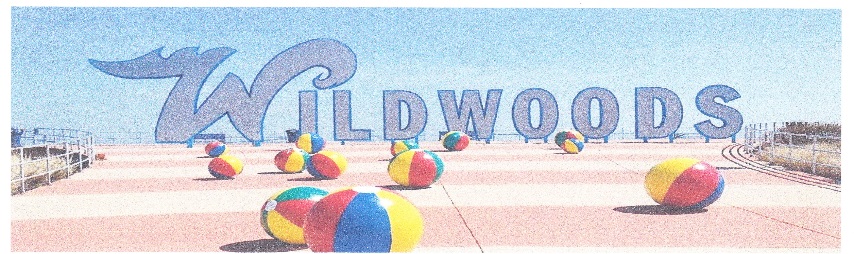 Dear Encore and Forte Families                                                                                            March 17, 2018     When your student signed up to participate in Encore and Forte, they received a calendar listing our practices and competitions.  Our final competition for the 2018 indoor season is in Wildwood, NJ.  This is an opportunity for our students to showcase their hard work and talent with groups from all over the east coast!  It is exciting and is a wonderful opportunity.  Our goal is to make sure that every Encore and Forte member has a chance to go.       The Souderton Indoor Groups have a long history of support from the boosters to make this event a success.  The Boosters organize meals, plan fundraisers, drive the truck with equipment down and back, and more.  We will work closely with them to ensure all the details are handled and all questions are answered!Wildwood information to date:  Qualifiers and Finals – Forte May 3rd to May 6, 2018  / Encore May 2nd – May 6thA parent/student information meeting will be held Monday, April 9th @ 6:30pm We will be staying at the Waikiki Oceanfront Inn – Wildwood CrestRooms are shared among students and will be assigned by the instructorsApproximate cost:  Forte $250  Encore $300 (covers 3/4 nights hotel stay, Morey’s Pier, and all access to the competitions, and most meals)          *Fundraising is available through the BRBB         *A non-refundable deposit of $100 is due by March 29th         *Checks are to be made out to the BRBB – and placed in the RED BOX                   NO CASH   Payments can be made by check, student credit or Scrip                   (please contact Sam Esquirell for more information on Scrip if needed         *Final payment will be due April 19, 2018  -  NO EXCEPTIONSEncore students will pack a dinner for the ride down on Wed and buy one meal (dinner) on the ride home Sunday (think fast food)Forte students will pack a lunch for the ride down on Thursday and buy one meal (dinner) on the ride home Sunday (think fast food)Please contact either Tink Fazekas tinkyk88@hotmail.com 215-847-2002     or Tim Wilson  encoredirector1@gmail.com  267-640-2351 if you have any questions or concerns.Please be aware that food donations for this trip will be needed!  More details to follow.Wildwood Deposit 2018 -   Due March 29,2018Students Name___________________________________Deposit: ___$100___    Check #_______   Student Credit Attached_______ Scrip credit attached___________________________________________________________________________________________________Wildwood Final Payment 2018 – Due April 19, 2018Students Name___________________________________Final Payment_______    Check #_______   Student Credit Attached_______ Scrip credit attached_________